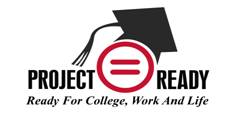 STUDENT PROFILE FORM Part 1Date ________________Participant Name: First__________________________ MI:_______ Last________________________________School Currently Attending ______________________________   Current Grade ___________Were you previously enrolled in Project Ready? Yes ___ No ___If yes, please indicate the year you participated____________Date of Birth M/D/YR:________________ Age:_______ Male_____ Female _____Email Address: __________________________________________________Telephone: Cell_________________________ Home_____________________Home Address: ________________________________________________________________________________________Race/Ethnicity: ___American Indian___ Asia American____ Black or African American ___Hispanic or Latino ____Native Hawaiian or Pacific Islander ____White or Caucasian 
Other__________________Names of 1. Parent/Guardian:_______________________________                  2. Parent/Guardian:_______________________________ Age of Siblings: 1.______ 2.______ 3.______ 4.______ Have siblings attended college: ___Yes___ NoIn what other UL programs have you previously participated/ are currently participating?1._______________________ 2.______________________ 3._______________________ 4._____________________How did you hear about Project Ready?Walk-in ____ Referral _____ Website ____Other______________________List All Extracurricular / Activities/ Hobbies1._______________________ 2.______________________ 3._______________________ 4._____________________Total hours per week ________________STUDENT SELF-ASSESSMENT FORM PART II - ACADEMIC PREPARATIONThe student must complete this form as part of the Youth Intake ProcessCheck the box most appropriate		   Yes	      No	    Somewhat Not Applicable	CommentsSTUDENT SELF-ASSESSMENT FORM PART III - CAREER PREPARATION The student must complete this form as part of the Youth Intake Process Part III What will be your future profession?  _______________________________________ 1st choice__________________ 2nd choice________________      3rd choice________________      Yes	     No	Comments PARENT/GUARDIAN INTERVIEW FORMPART IV – Parent Section The parent/guardian must complete this form as part of the Youth Intake Process for the Project Ready programFirst Name :__________________________ MI:_______ Last:__________________________Address: _________________________________________________________________ Telephone # ______________________________________________ Mobile # _________________________________________________ Race/Ethnicity:___American Indian ___Asian American  ___Black or African American  ___Hispanic or Latino Native ___Hawaiian or Pacific Islander  ____ White or Caucasian  ___Other__________________Child Name:______________________________________________________________Level of Education: What is the highest level of education you have completed? ___Less than High School  ___High School  Graduate  ___Some College ___College Graduate (BS, BA)  ___Some Graduate School   ___Graduate Degree  ___Post Graduate DegreeWhich response best describes how you feel about your child’s academic performance? My child struggles in certain academic subjects.___ Strongly Disagree ___ Disagree ___ Agree___ Strongly Agree Explain____________________________________________________________________In which subjects do you feel your child struggles?___ Mathematics ___ English/Language Arts ___ History/Social Studies _____Science   ___Foreign Language PARENT/GUARDIAN INTERVIEW FORMThe parent/guardian must complete this form as part of the Youth Intake Process for the Project Ready programHas your young person ever been retained in an academic year?____ Yes   ____ No If yes, what grade level was he/she retained?__________________ Explain __________________________________________________________________Please choose the response that best describes how you feel:School is the most important thing in our household. ___Strongly Disagree ___Disagree  ___Agree ___Strongly AgreeExplain __________________________________________________________________ I encourage my child to study for at least 1-2 hours a night. ___Strongly Disagree ___Disagree   ___Agree  ___Strongly AgreeExplain __________________________________________________________________College is not that important, I just want my son/daughter to be happy.___Strongly Disagree ___Disagree   ___Agree  ___Strongly AgreeExplain __________________________________________________________________ College is the key to my child’s economic future. ___Strongly Disagree ___Disagree   ___Agree  ___Strongly AgreeExplain __________________________________________________________________I encourage my child to play sports after school___Strongly Disagree ___Disagree   ___Agree  ___Strongly AgreeExplain __________________________________________________________________ I encourage my child to participate in activities outside of school (i.e. youth ministry at church, scouts, boys/girls club, etc.) ___Strongly Disagree ___Disagree   ___Agree  ___Strongly AgreeExplain _________________________________________________________________ Do you speak another language at home other than English:  __Yes ___No If yes, which language?_____________Project Ready Student Media Release FormI, Parent/Legal Guardian of (child’s name)								hereby grant permission to The Urban League of Philadelphia and its assigns and licensees to take photographs, videos, voice recordings and use statements made by and work created by the above named student, for use by the Project Ready Program during the time period that my child is a member of Project Ready.If you do not wish to grant permission please check below:____ I DENY permission to The Urban League  of Philadelphia to use photographs, videos, voice recordings and use statements made by and work created by my child.I further acknowledge that I will not be compensated for the use of such media, and that The Urban League of Philadelphia exclusively owns all rights to the images, videos, statement and recordings, and to any derivative works created from them. I waive the right to inspect or approve the uses of any material. I hereby release The Urban League of Philadelphia and its assigns and licensees from any claims that may arise from these uses, including without limitation claims of defamation or invasion of privacy, or of infringement of moral rights or rights of publicity or copyright.I have read and fully understand and agree to this media release form.Parent Name (print): 												Address: 												Phone: 					 Cell/other phone: 					Signature: 								 Date: 				1. Do you consider yourself to be an academically strong student?2. Do you enjoy new academic challenges? 3. Do you enjoy studying by yourself? 4. Do you enjoy studying in a group? 5. Do you see yourself going to college? 6. Will you be the first in your family to attend college? 7. Have you visited a college campus before? 8. Do you consider yourself popular in your school? 9. Do you find it easy to make friends?10. Do you have friends from a different race or ethnicity?11. Are you currently enrolled in Career or Technical Education (CTE) courses?12. Have you ever held a part-time job?13. What was your position at the job?Do you have a resume? Do you have any interest in a Science, Technology, Engineering, or Math career path?15. Do you plan to attend college?16. Will you be the first in your family to attend college?17. Have you visited a college campus?20. Have you taken the PSAT, SAT or ACT?21. If yes, which test?